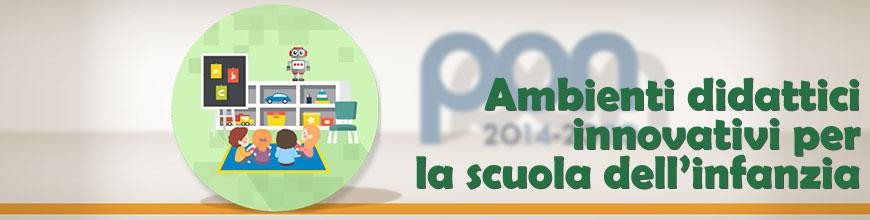 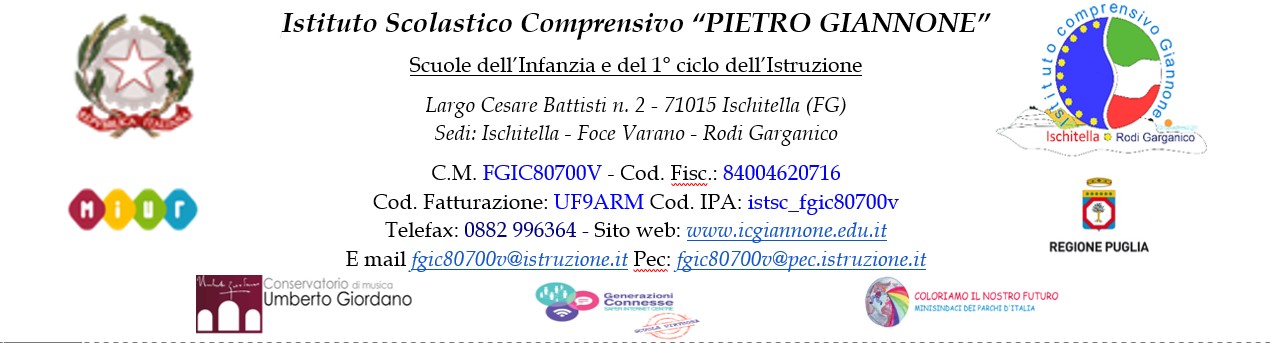 ALLEGATO 2 (COLLAUDATORE)SCHEDA DI AUTOVALUTAZIONE ESPERTOCOLLAUDATORE  INTERNOCOGNOME___________________________   NOME__________________________Si valuta un solo titolo di accesso.Tutti i titoli e le esperienze di cui si chiede la valutazione devono essere  evidenziati, con apposita “X”, nel curriculum. I titoli e le esperienze che non saranno segnalate nel curriculum non verranno valutati.Luogo e data ____________                                                		 Firma___________________________________Titoli Culturali ed esperienze valutabili per incarico di Progettista/Collaudatore   PunteggioAutovalutazionePunteggio Commissione1) Laurea specialistica o quinquennale attinente l’incarico*152) Laurea triennale attinente l’incarico*103)- Diploma di scuola superiore*54)-Diploma abilitante all’insegnamento26)-Corsi di formazione T.I.C. in qualità di docente –almeno 2 per corso (max 6 p)7)-Corsi di formazione T.I.C. in qualità di discente –almeno 25 ore- 1 per corso (max 4 p)9)- Titoli di specializzazione informatica (EDCL e simili) 2 per titolo (max 6p)10)-Esperienze pregresse di progettazione/collaudo reti/laboratori/spazi attrezzati con tecnologie e arredi3 per esperienza (max 15p)TOTALI